FIŞA DE ÎNSCRIEREOLIMPIADA NAŢIONALĂ A STUDENŢILOR ECONOMIŞTI- ediţia a IX-aSecţiuneaADMINISTRAȚIE PUBLICĂ ȘI DEZVOLTARE RURALĂPloiești, 15 - 17 MAI 2014DATE PRIVIND STUDENTUL(A) PARTICIPANT(Ă)DATE PRIVIND ÎNSCRIEREA LA OLIMPIADĂDATE PRIVIND SOSIREA LA PLOIEȘTI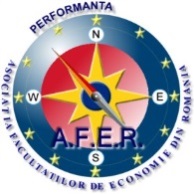 Asociaţia Facultăţilor de Economie din România (AFER)Universitatea Petrol-Gaze din Ploiești (UPG)Universitatea Petrol-Gaze din Ploiești (UPG)Facultatea de Ştiinţe Economice (FSE)Facultatea de Ştiinţe Economice (FSE)Nume şi prenumee-mail:Nr. telefon:Universitatea:Facultatea:Specializarea:Nivelul de studii (licenţă/master):Anul de studiu:Secţiunea:ADMINISTRAȚIE PUBLICĂ ȘI DEZVOLTARE RURALĂTitlul lucrării:Cadrul didactic coordonator:Cadru didactic însoțitor - nume, prenume, e-mail și număr telefon:Data sosirii:Ora sosirii (estimativ):Modalitatea de transport:Cazare:15-16 mai16-17 mai